INDICAÇÃO Nº 5633/2017Sugere ao Poder Executivo Municipal que proceda com limpeza e manutenção da praça localizada na Rua Peru esquina com a Rua Haiti no Bairro Sartori.Excelentíssimo Senhor Prefeito Municipal, Nos termos do Art. 108 do Regimento Interno desta Casa de Leis, dirijo-me a Vossa Excelência para sugerir ao setor competente que proceda com limpeza, manutenção da praça localizada na Rua Peru esquina com a Rua Haiti no Bairro Sartori, neste município.Justificativa:Fomos procurados por moradores e este Vereador esteve em visita ao local solicitando tais providências, pois da forma que se encontra está causando transtornos, insegurança, encontra-se com bebedouro quebrado, o mato estava alto, onde moradores cortaram o mato por estar aparecendo muitos insetos e animais peçonhentos bem como a limpeza e manutenção do local.Plenário “Dr. Tancredo Neves”, em 29 de Junho de 2017.Cláudio Peressim- Vereador -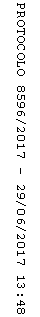 